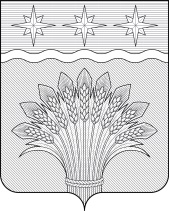 КЕМЕРОВСКАЯ ОБЛАСТЬ - КУЗБАСССовет народных депутатов Юргинского муниципального округа первого созывапятьдесят четвертое заседаниеРЕШЕНИЕот 26 октября 2023 года № 244О назначении публичных слушаний по проекту решения Совета народных депутатов Юргинского муниципального округа «О внесении изменений в Устав муниципального образования Юргинский муниципальный округ Кемеровской области – Кузбасса»Руководствуясь ст. 28 Федерального закона от 06.10.2003 №131-ФЗ «Об общих принципах организации местного самоуправления в Российской Федерации», Положением о порядке организации и проведения публичных слушаний на территории Юргинского муниципального округа, утвержденного решением Совета народных депутатов Юргинского муниципального округа от 26.12.2019 №3-НА, Совет народных депутатов  Юргинского муниципального округаРЕШИЛ:1. Принять проект решения Совета народных депутатов Юргинского муниципального округа «О внесении изменений в Устав муниципального образования Юргинский муниципальный округ Кемеровской области – Кузбасса» согласно Приложению к настоящему решению.2. Назначить публичные слушания на 28 ноября 2023 года в форме публичных слушаний по проекту муниципального правового акта с повесткой дня: «О внесении изменений в Устав муниципального образования Юргинский муниципальный округ Кемеровской области – Кузбасса».Место проведения - зал заседаний администрации Юргинского муниципального района (г.Юрга, ул. Машиностроителей,37), время проведения - 10-00 часов. 3. Создать комиссию по организации и проведению публичных слушаний и учету предложений по проекту решения: «О внесении изменений в Устав муниципального образования Юргинский муниципальный округ Кемеровской области – Кузбасса»:4. Предложения по проекту:  «О внесении изменений в Устав муниципального образования Юргинский муниципальный округ Кемеровской области – Кузбасса», а также извещения жителей района о желании принять участие в публичных слушаниях и выступить на них следует направлять в письменном виде в комиссию по организации и проведению публичных слушаний по адресу: . Юрга, ул. Машиностроителей, д. 37, каб. 203 - до 27.11.2023 года включительно. Телефон для консультаций - 4-18-64.5. Проект решения «О внесении изменений в Устав муниципального образования Юргинский муниципальный округ Кемеровской области – Кузбасса» опубликовать в газете «Юргинские ведомости» с одновременным опубликованием Порядка учета предложений по проекту Устава Юргинского муниципального округа, проекту муниципального правового акта о внесении изменений и дополнений в Устав Юргинского муниципального округа, а также порядка участия граждан в его обсуждении, утвержденного решением Совета народных депутатов Юргинского муниципального округа от 26.12.2019 №4-НА.6. Настоящее решение опубликовать  в газете «Юргинские ведомости».7. Контроль за исполнением настоящего решения возложить на постоянную комиссию Совета народных депутатов Юргинского муниципального округа по социальным вопросам, правопорядку и соблюдению законности.8. Настоящее решение вступает в силу с момента его подписания. Председатель Совета народных депутатовЮргинского муниципального округа	                                                  И.Я.БережноваПриложение к решению Совета народных депутатов                                                                   Юргинского муниципального округаот 26 октября 2023года № 244 Проект решения Совета народных депутатов Юргинского муниципального округа «О внесении изменений  в Устав муниципального образования Юргинский муниципальный округ Кемеровской области - Кузбасса»С целью приведения в соответствие с действующим законодательством Устава муниципального образования Юргинский муниципальный округ Кемеровской области - Кузбасса, руководствуясь Федеральным законом от 06.10.2003 №131-ФЗ «Об общих принципах организации местного самоуправления в Российской Федерации», статьей 27 Устава Юргинского муниципального округа Кемеровской области – Кузбасса, Совет народных депутатов Юргинского муниципального округа РЕШИЛ: 1. Внести изменения в Устав муниципального образования Юргинский муниципальный округ Кемеровской области – Кузбасса согласно приложению.2. Настоящее решение подлежит государственной регистрации в территориальном органе уполномоченного федерального органа исполнительной власти в сфере регистрации уставов муниципальных образований в установленном федеральным законом порядке, а также официальному опубликованию в газете «Юргинские ведомости» в течение 7 дней со дня поступления из территориального органа уполномоченного федерального органа исполнительной власти в сфере регистрации уставов муниципальных образований уведомления о включении сведений о муниципальном правовом акте о внесении изменений в Устав Юргинского муниципального округа Кемеровской области - Кузбасса в государственный реестр уставов муниципальных образований Кемеровской области, предусмотренного частью 6 статьи 4 Федерального закона от 21 июля 2005 года №97-ФЗ «О государственной регистрации уставов муниципальных образований» и вступает в силу после его официального опубликования.3. Контроль за исполнением настоящего решения возложить на постоянную комиссию Совета народных депутатов Юргинского муниципального округа по социальным вопросам, правопорядку и соблюдению законности.Приложение                    к решению Совета народных депутатов                                                                   Юргинского муниципального округаот ___________ 2023 года № _________– НАЧасть 2 статьи 12 Устава изложить в следующей редакции:«2. Выборы депутатов Совета народных депутатов Юргинского муниципального округа проводятся по смешанной мажоритарно-пропорциональной системе:  5 депутатов избираются по мажоритарной системе относительного большинства, 10 депутатских мандатов распределяются между списками кандидатов по пропорциональной системе.»Председатель комиссии:Бережнова Инна Якубовна              - председатель Совета народных депутатов Юргинского муниципального округа.Заместитель председателя комиссии:Борисюк Владимир Петрович- депутат Совета народных депутатов Юргинского муниципального округа, заместитель председателя Совета народных депутатов Юргинского муниципального округа первого созыва.Секретарь комиссии:Байдракова Наталья Анатольевна- начальник правового управления администрации Юргинского муниципального округа.Члены комиссии:Кошелева Ольга Бекмурзовна- депутат Совета народных депутатов Юргинского муниципального округа, председатель постоянной комиссии Совета народных депутатов Юргинского муниципального округа первого созыва по социальным вопросам, правопорядку и соблюдению законностиГуньчихина Юлия Сергеевна- заместитель  главы  Юргинского муниципального округа по организационно-территориальным вопросам.Председатель Совета народных депутатов Юргинского муниципального округаИ.Я.БережноваГлава Юргинского муниципального округа___________ 2023 годаД.К.Дадашов